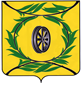 Челябинская областьСОБРАНИЕ ДЕПУТАТОВКАРТАЛИНСКОГО МУНИЦИПАЛЬНОГО РАЙОНАРЕШЕНИЕот 30 ноября 2017 года № 361-Н            О назначении публичных слушаний по проекту решения Собрания депутатов Карталинского муниципального района «О бюджете Карталинского муниципального района на 2018 год и плановый период 2019 и 2020 годов»В соответствии со статьей 28 Федерального закона от 06.10.2003 года     № 131-ФЗ «Об общих принципах организации местного самоуправления в Российской Федерации» и статьей 10 Устава Карталинского муниципального района, Собрание депутатов Карталинского муниципального района РЕШАЕТ:1. Назначить публичные слушания по проекту решения Собрания депутатов Карталинского муниципального района «О бюджете Карталинского муниципального района на 2018 год и плановый период 2019 и 2020 годов», опубликованному в газете «Карталинская новь» от 15.11.2017 года № 28 (приложение) и размещенному на официальном сайте администрации Карталинского муниципального района в сети Интернет.2. Публичные слушания по вышеуказанному проекту решения провести            11 декабря 2017 года в 14.00 часов местного времени в актовом зале администрации Карталинского муниципального района по адресу:  г. Карталы,  ул. Ленина,1.3. Утвердить состав Оргкомитета по проведению публичных слушаний по проекту решения Собрания депутатов Карталинского муниципального района «О бюджете Карталинского муниципального района 2018 год и плановый период 2019 и 2020 годов» (приложение 1).4. Установить порядок учета предложений граждан по проекту решения Собрания депутатов Карталинского муниципального района «О бюджете Карталинского муниципального района на 2018 год и плановый период 2019 и 2020 годов» (приложение 2) и порядок участия граждан в обсуждении данного проекта решения (приложение 3).5. Опубликовать данное решение в газете «Карталинская новь» и разместить на официальном сайте администрации Карталинского муниципального района в сети Интернет.Председатель Собрания депутатовКарталинского муниципального района                                           В.К. Демедюк  Приложение 1к решению Собрания депутатовКарталинского муниципального районаот 30 ноября 2017 года № 361-НСоставОргкомитета по проведению публичных слушаний по проекту решения Собрания депутатов Карталинского муниципального района«О бюджете Карталинского муниципального районана 2018 год и плановый период 2019 и 2020 годов»1. Демедюк Валерий Кузьмич – председатель Собрания депутатов Карталинского муниципального района.2. Макарова Гульнара Рашидовна – начальник  отдела юридической и кадровой работы администрации Карталинского муниципального района.3. Ишмухамедова Дина Калапашевна – начальник Финансового управления  Карталинского муниципального района.4. Синтяева Галина Григорьевна – председатель Контрольно-счетной палаты Карталинского муниципального района.Приложение 2к решению Собрания депутатовКарталинского муниципального районаот 30 ноября 2017 года № 361-НПорядокучета предложений граждан по проекту решения Собрания депутатов Карталинского муниципального района«О бюджете Карталинского муниципального районана 2018 год и плановый период 2019 и 2020 годов»1. Предложения граждан по проекту решения Собрания депутатов Карталинского муниципального района «О бюджете Карталинского муниципального района на 2018 год и плановый период 2019 и 2020 годов» принимаются со дня официального опубликования данного порядка.2. Предложения граждан по проекту решения подаются в письменной форме с указанием контактной информации (фамилия, имя, отчество, место жительства, телефон, место работы или учебы) в Собрание депутатов Карталинского муниципального района по адресу: 457351, Челябинская область, г. Карталы, ул. Ленина, д. 1, где регистрируются и передаются на рассмотрение Оргкомитету по проведению публичных слушаний по проекту решения.3. Прием письменных предложений по вопросам публичных слушаний заканчиваются за три дня до заседания по вопросу публичных слушаний.Приложение 3к решению Собрания депутатовКарталинского муниципального районаот 30 ноября 2017 года № 361-НПорядокучастия граждан в обсуждении проекта решения Собрания депутатов Карталинского муниципального района«О бюджете Карталинского муниципального районана 2018 год и плановый период 2019 и 2020 годов»1. Население Карталинского муниципального района, не менее чем за десять дней,  извещается через средства массовой информации о проведении заседания публичных слушаний по обсуждению проекта решения Собрания депутатов Карталинского муниципального района «О бюджете Карталинского муниципального района на 2018 год и плановый период 2019 и 2020 годов».2. Регистрация участников публичных слушаний по проекту решения  заканчивается за десять минут до начала заседания по вопросу публичных слушаний.3. По итогам проведения публичных слушаний принимается итоговый документ. Итоговый документ принимается путем прямого открытого голосования и подписывается председательствующим на публичных слушаниях и секретарем публичных слушаний.